IQRA NATIONAL UNIVERSITY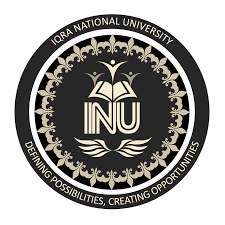 DEPARTMENT OF ALLIED HEALTH SCIENCESFinal-Term Examination (spring -20) (BS. Radiology) Course Title: Radiological positioning                         	Instructor: Atoofah Azmat  Time: 360 mins 						             	Max Marks: 50 Note:Attempt all questions from this section, all questions carry equal marks.Use only Blue / Black Ink other than diagramsAnswer Briefly and to the point, avoid un-necessary detailsPossession of Mobile Phones is strictly prohibitedEach question carries 10 marks.Try to write in points/bullets.Draw diagrams, flow charts where necessary.Q NO1: What is dental OPG? Describe the positioning and patient positioning technique in detail?QNO2: How will you scan a patient with lower back pain .write a basic view for lumber X-rays?QNO3: Patient of old age came in the department with a complaint of knee pain, what view should be done?QNO.4 A patient fell from the bike after being hit by a car, has now complained of headache, what are the x-rays prescribed for a skull.QNO.5 A) How you see the importance of KVP and MAS settings in your x-ray machine.             B) Write about the positioning and technique of pelvic X-ray.BEST OF LUCK.